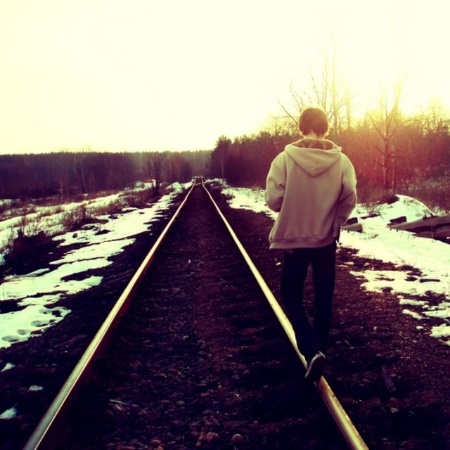 Профилактика конфликтов и самовольных уходов детей из домуНе давайте ребёнку чрезмерных нагрузок, когда у него не остается времени даже для того, чтобы погулять во дворе. Не забывайте - он еще ребенок.Если кто-то жалуется на поведение вашего сына или дочери, не спешите сразу наказывать детей, выясните мотивы их поступков.Выбирайте наказание, адекватное проступку. Не наказывайте ребенка из-за того, что у вас плохое настроение или «для профилактики».Будьте внимательны и справедливы к своим детям, решайте вместе их проблемы, и тогда ваш ребенок вряд ли убежит из дома.Развивайте в ребенке уверенность, положительное отношение к себе, принятие своих качеств, особенностей, отличительных черт.Научите ребенка эффективным моделям противостояния негативному влиянию и независимому поведению в сложных социальных ситуациях.Научите ребёнка не агрессивному и в то же время уверенному отстаиванию своего мнения, умению сказать нет.ДЕЙСТВИЯ РОДИТЕЛЕЙ ПО ПРЕДУПРЕЖДЕНИЮ САМОВОЛЬНЫХ УХОДОВ ДЕТЕЙ:Располагать информацией о местонахождении ребенка в течение дня;Не разрешать несовершеннолетним находиться без присмотра взрослых позднее 21 часов в зимнее время, и не позднее 22 часов летнее время;Обращать внимание на окружение ребенка, а также контактировать с его друзьями и знакомыми, знать их адреса и телефоны;Планировать и организовывать досуг несовершеннолетних; Провести с детьми разъяснительные беседы на следующие темы:1.что необходимо делать, если возник пожар;2.безопасность на дороге, в лесу, на воде;3.общение с незнакомыми людьми;4.нахождение дома без взрослых и т. п.Сделать не смываемые метки на одежде ребенка, содержащие информацию о нем для облегчения поиска в случае пропажи.АЛГОРИТМ ДЕЙСТВИЙ РОДИТЕЛЕЙ В СЛУЧАЯХ САМОВОЛЬНЫХ УХОДОВ, В ТОМ ЧИСЛЕ ПРОПАЖИ ДЕТЕЙ:1. При задержке ребенка более часа от назначенного времени возвращения:обзвонить друзей, знакомых, родных, к которым мог пойти ребенок, позвонить классному руководителю;обзвонить близлежащие больницы, справочную «Скорой помощи», органы полиции.2. В случае не обнаружения ребенка после выполнения действий п. 1 сделать письменное заявление в органы полиции, по месту проживания.3. При обнаружении пропавшего ребенка сообщить в органы полиции об его возвращении и в школу (классному руководителю). 